Judy Smith, CEO
Prints & Fiction Ltd.
18 Queen’s Street
London
SW1E 6LB9
Great Britain01/01/2023Subject: Application for an internshipDear Ms JudyI am contacting you regarding the offer for an internship that is advertised on your website. After having completed my bachelor’s degree in Germany, I hope to get some hands-on working experience at your company. It is with great interest that I have observed the development of Prints & Fiction over the years. I admire the literature you publish and the selection of authors you support.  I myself have enjoyed reading novels ever since I can remember. Hence, I decided to major in literary studies. In several papers I have written about the correlation between our society and novels of fiction. Therefore, I have gathered a lot of information on the impact of fantasy literature on its readers. I believe this knowledge will enable me to benefit your company. In addition, I am familiar with academic research and professional writing. At my university, I was offered the opportunity to work with a professor. My tasks included collecting research material, examining term papers, and offering tutorials for first-year students. Because of this experience, I learned how to be reliable, work in a team, and adapt to the needs of a specific target group. I wish to apply my skills and contribute to the success of your company. When I heard that you were planning on expanding your business to an international level, I knew that I had to apply for the internship. I admire the way literature is able to connect different cultures. As much as I like to read, I also enjoy learning new languages. For this reason, I decided to learn French and Spanish which I am now proficient at. Because I was born in Germany, I also speak German fluently. Thank you for reading my application. Do not hesitate to contact me regarding any further questions. I would be happy to provide you with details in a personal interview. Please find my CV attached. Yours sincerely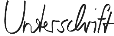 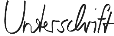 Nadine Mueller